附件5:涉税专业年度报告功能概述涉税专业服务年度报告是涉税专业服务机构应当以年度报告形式，向税务机关报送从事涉税专业服务的总体情况。涉税专业服务机构应当于每年3月31日前办理涉税专业服务年度报告报送。操作步骤进入方式：1）【我要报税】-【涉税专业服务机构管理】-【涉税专业服务机构管理】-【涉税专业年度报告】，点击“涉税专业年度报告”进入界面。2）在搜索栏输入关键字，进行模糊查询。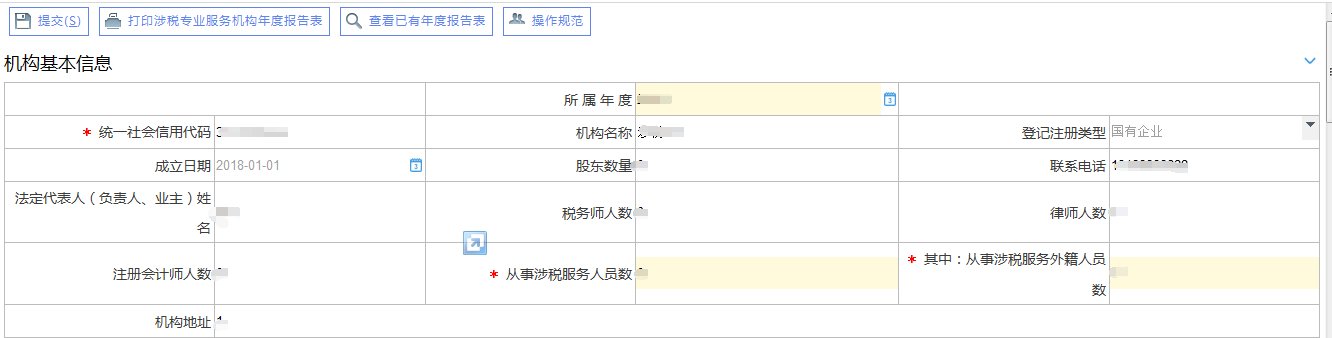 点击【查看已有年度报告表】，可在已存在的年度报告窗口选择数据，查看历史报告表，查看后关闭页面，返回涉税专业年度报告主页。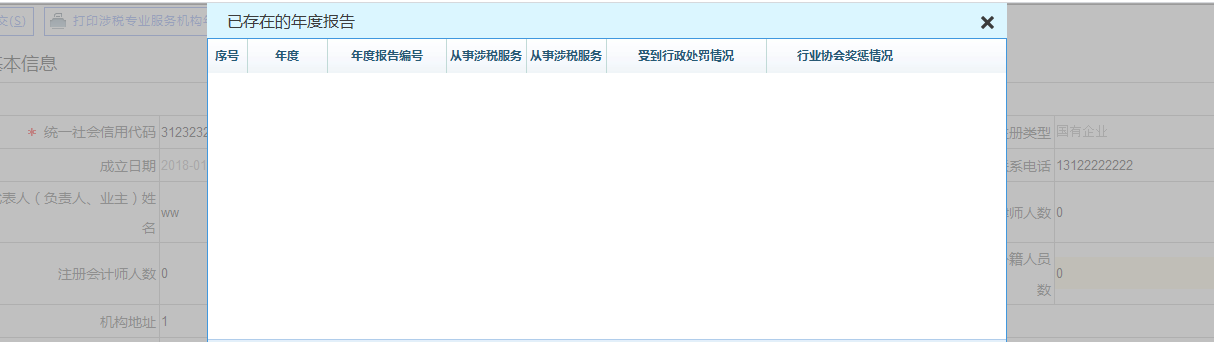 填写数据及必填项，可点击【打印涉税专业服务机构年度报告表】，打印本年度报告表；确认填写无误后，点击【保存】按钮，保存并提交年度报告，完成涉税专业年度报告流程。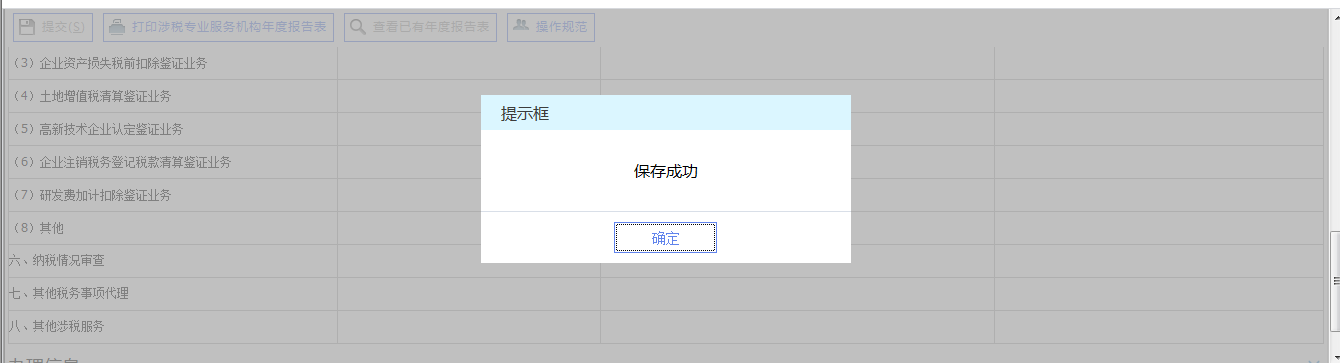 